Муниципальное дошкольное образовательное учреждение«Детский сад № 68»Консультация для родителей ДОО«ОСНОВНЫЕ ПРАВИЛА СЕМЕЙНОГО ВОСПИТАНИЯ»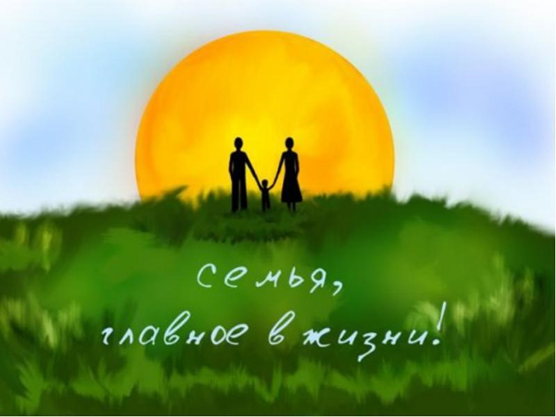 Саранск 2019Дорогие родители!Детский сад предлагает вам сотрудничество в воспитании вашего ребенка. Ваш ребенок для вас- это будущее, это ваше бессмертие. Ведь каждый человек физически продолжается в своих детях, внуках, в своих потомках. И вы конечно, хотите, чтобы ваше физическое продолжение было достойным, чтобы оно не только сохранило все ваши достоинства, но и преумножило их. Мы- детский сад, педагоги- тоже крайне заинтересованы в том, чтобы ваш ребенок стал полноценным человеком, культурной, высоконравственной, творчески активной и социально зрелой личностью. Для этого мы работаем, отдаем детям свои души и сердца, свой опыт и знания. Для того чтобы ваше сотрудничество было плодотворным, мы рекомендуем вам придерживаться в воспитании вашего ребенка следующих основных правил семейного воспитания.1. Семья-это материальная и духовная ячейка для воспитания детей, для супружеского счастья и радости. Основой, стержнем семьи является супружеская любовь, взаимная забота и уважение. Ребенок должен быть членом семьи, но не ее центром. Когда ребенок становится центром семьи и родители приносят себя ему в жертву, он вырастает эгоистом с завышенной самооценкой, он считает, что "все должно быть для него". За такую безрассудную любовь к себе он зачастую отплачивает злом- пренебрежением к родителям, к семье, к людям. Не менее вредно, конечно, равнодушное, тем более пренебрежительное отношение к ребенку. избегайте крайностей любви к ребенку.2. Главный закон семьи: все заботятся о каждом члене семьи, а каждый член семьи в меру своих возможностей заботится обо всей семье. Ваш ребенок должен твердо усвоить этот закон.3. Воспитание ребенка в семье- это достойное, непрерывное приобретение им в процессе жизни семье полезного, ценного жизненного опыта. Главное средство воспитания ребенка- это пример родителей, их поведение, их деятельность, это заинтересованное участие ребенка в жизни семьи, в ее заботах и радостях, это труд и добросовестное выполнение им ваших поручений. Слово- вспомогательное средство. Ребенок должен выполнять определенную, все усложняющуюся по мере взросления работу по дому для себя, для всей семьи.4. Развитие ребенка- это развитие его самостоятельности. Поэтому не опекайте его, не делайте за него то, что он сможет и должен сделать сам. Помогайте ему в приобретении умений и навыков, пусть он научиться делать все то, умеете вы. Не страшно, если он сделает что-то не так, как надо: ему полезен опыт ошибок и неудач. Разъясняйте ему его ошибки, обсуждайте их вместе с ним, но не наказывайте за них. Предоставьте ему возможность попробовать себя в разных делах, чтобы определить свои способности, интересы и склонности.5.Основа поведения ребенка- это его привычки. Следите за тем, чтобы у него образовались добрые, хорошие привычки и не возникали дурные. Научите его различать добро и зло. Разъясняйте вред распущенности, вещизма, лжи. Учите его любить свой дом, свою семью, добрых людей, свой край. Важнейшей привычкой для него должно стать соблюдение режима дня. Выработайте вместе с ним разумный режим дня и строго следите за его выполнением.6. Для воспитания ребенка очень вредны противоречия в требования родителей. Согласуйте их между собой. Еще более вредны противоречия между вашими требованиями и требованиями детского сада, школы, педагогов. Если вы не согласны с нашими требованиями или они вам непонятны, придите к нам, и мы вместе обсудим возникшие проблемы.7. Очень важно создать в семье спокойный, доброжелательный климат, когда никто ни на кого не кричит. когда даже ошибки обсуждаются без брани и истерики.Психическое развитие ребенка, формирование его личности в большой степени зависит от стиля семейного воспитания. Нормальный стиль- это демократический, когда детям предоставляется определенная самостоятельность, когда относятся к ним с теплотой и уважают их личность. Конечно, необходим некоторый контроль за поведением и учением ребенка с целью оказания им помощи в трудных ситуациях. Но важнее всячески способствовать развитию у него самоконтроля, самоанализа и саморегуляции своей деятельности и поведения. Не оскорбляйте ребенка своими подозрениями, доверяйте ему. Ваше доверие, основанное на знании, будет воспитывать у него личную ответственность. Не наказывайте ребенка за правду, если он признался в своих ошибках сам.8. Приучайте ребенка заботиться о младших и старших в семье. Мальчик пусть уступает девочке, с этого начинается воспитание будущих отцов и матерей, подготовка счастливого супружества.9. Следите за здоровьем ребенка. Приучайте его заботиться самому о своем здоровье, о физическом развитии. Помните, что ребенок переживает в той или иной форме возрастные кризисы.10. Семья- это дом, и как всякий дом он может со временем ветшать и нуждаться в ремонте и обновлении. Не забудьте время от времени проверять, не нуждается ли ваш семейный дом в обновлении и ремонте.Желаем вам успехов в трудном и благородном деле семейного воспитания вашего ребенка, пусть он приносит вам радость и счастья!